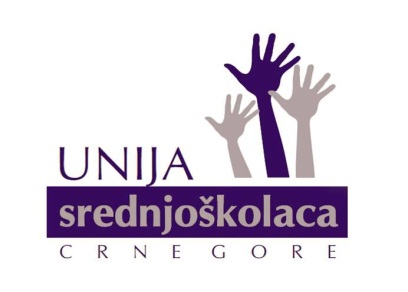 PRIJAVNI  FORMULAR  ZA  AKCIONI  DAN  2018.Ime:Prezime:JMBG: (ovaj podatak je potreban isključivo radi zaključivanja Ugovora o volontiranju na projektu i radi osiguranja, podatak neće biti iskorišćen u druge svrhe)Grad:Škola:Obrazovni profil:Razred:Razredni starješina:Kontakt telefon:E-mail:Napomena: Neophodno je dostaviti sve tražene podatke.